О внесении изменений в Постановление Администрации Тутаевского муниципального района от 14.11.2017 №1030-п«Об утверждении схемы размещения нестационарных торговых объектов натерритории городского поселения Тутаев»В соответствии с Федеральным законом от 06.10.2003 № 131-ФЗ «Об общих принципах организации местного самоуправления в Российской Федерации», Федеральным законом от 28.12.2009 № 381-ФЗ «Об основах государственного регулирования торговой деятельности в Российской Федерации», приказом департамента агропромышленного комплекса и потребительского рынка Ярославской области от 24.12.2010 №166 «Об утверждении Порядка разработки и утверждения схемы размещения нестационарных торговых объектов», в целях упорядочения деятельности в сфере предоставления населению услуг торговли на территории городского поселения Тутаев Администрация Тутаевского муниципального районаПОСТАНОВЛЯЕТ:Приложение 1 к постановлению Администрации Тутаевского муниципального района от 14.11.2017 №1030-п «Об утверждении схемы размещения нестационарных торговых объектов на территории городского поселения Тутаев» изложить в редакции Приложения 1 к настоящему постановлению.Приложение 2 к постановлению Администрации Тутаевского муниципального района от 14.11.2017 №1030-п «Об утверждении схемы размещения нестационарных торговых объектов на территории городского поселения Тутаев» изложить в редакции Приложения 2 к настоящему постановлению.Признать утратившими силу пункт 1, 3 Постановления Администрации Тутаевского муниципального района от 14.12.2020 №820-п «О внесении изменений в Постановление Администрации Тутаевского муниципального района от 14.11.2017 №1030-п «Об утверждении схемы размещения нестационарных торговых объектов на территории городского поселения Тутаев».Контроль за исполнением настоящего постановления возложить на первого заместителя Главы Администрации Тутаевского муниципального района Федорову С.А.Постановление вступает в силу после его официального опубликования. Глава Тутаевскогомуниципального района                                                                 Д.Р. Юнусов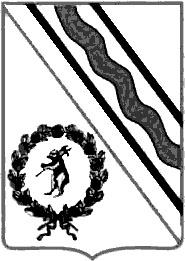 Администрация Тутаевского муниципального районаПОСТАНОВЛЕНИЕот                                  № г. Тутаев